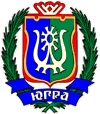 ИЗБИРАТЕЛЬНАЯ КОМИССИЯХАНТЫ-МАНСИЙСКОГО АВТОНОМНОГО ОКРУГА – ЮГРЫ ПОСТАНОВЛЕНИЕ19 июня 2017 года								         № 106г. Ханты-МансийскО Рабочей группе по приему и проверке избирательных документов, представляемых уполномоченными представителями избирательных объединений для заверения списков кандидатов по одномандатным избирательным округам при проведении дополнительных выборов депутатов Думы Ханты-Мансийского автономного округа – Югры шестого созыва по одномандатным избирательным округамРуководствуясь пунктом 10 статьи 23 Федерального закона от 12.06.2002 г. № 67-ФЗ «Об основных гарантиях избирательных прав и права на участие в референдуме граждан Российской Федерации», пунктом 2 статьи 5 Закона Ханты-Мансийского автономного округа от 18.06.2003 г. № 36-оз «О системе избирательных комиссий в Ханты-Мансийском автономном округе – Югре», статьей 7 Закона Ханты-Мансийского автономного округа – Югры от 27.04.2016 г. № 36-оз «О выборах депутатов Думы Ханты-Мансийского автономного  округа – Югры», Избирательная комиссия Ханты-Мансийского автономного округа – Югры постановляет:1. Создать Рабочую группу по приему и проверке избирательных документов, представляемых уполномоченными представителями избирательных объединений для заверения списков кандидатов по одномандатным избирательным округам при проведении дополнительных выборов депутатов Думы Ханты-Мансийского автономного округа – Югры шестого созыва по одномандатным избирательным округам в составе согласно приложению.2. Признать утратившим силу постановление Избирательной комиссии Ханты-Мансийского автономного округа – Югры от 21.06.2016 № 1062 
«О Рабочей группе по приему и проверке избирательных документов, представляемых кандидатами в Избирательную комиссию 
Ханты-Мансийского автономного округа – Югры при проведении выборов депутатов Государственной Думы Федерального Собрания Российской Федерации седьмого созыва и документов, представляемых уполномоченными представителями избирательных объединений для заверения списков кандидатов по одномандатным избирательным округам, выдвижения и регистрации списков кандидатов при проведении выборов депутатов Думы Ханты-Мансийского автономного округа – Югры».3. Настоящее постановление направить в территориальные избирательные комиссии и разместить на сайте Избирательной комиссии Ханты-Мансийского автономного округа – Югры.ПредседательИзбирательной комиссииХанты-Мансийского автономного округа – Югры								         Д.С. КорнеевСекретарьИзбирательной комиссииХанты-Мансийского автономного округа – Югры								         С.Х. ЭбекуевПриложениек постановлению Избирательнойкомиссии Ханты-Мансийскогоавтономного округа – Югрыот 19 июня 2017 года № 106 СОСТАВРабочей группы по приему и проверке избирательных документов, представляемых уполномоченными представителями избирательных объединений для заверения списков кандидатов по одномандатным избирательным округам при проведении дополнительных выборов депутатов Думы Ханты-Мансийского автономного округа – Югры шестого созыва по одномандатным избирательным округамОт Избирательной комиссии Ханты-Мансийского автономногоокруга – Югры:От аппарата Избирательной комиссии Ханты-Мансийского автономного округа – Югры:Привлеченные специалисты и эксперты:Эбекуев Салис Хасанбиевич-секретарь Избирательной комиссии Ханты-Мансийского автономного округа – Югры, руководитель Рабочей группы;Дмитриева Ксения Ивановна-заместитель председателя Избирательной комиссии Ханты-Мансийского автономного округа – Югры, заместитель руководителя Рабочей группы;Корнеев Денис Станиславович-председатель Избирательной комиссии Ханты-Мансийского автономного округа – Югры;Котовсков Сергей Петрович-член Избирательной комиссии Ханты-Мансийского автономного округа – Югры с правом решающего голоса;Мирский Владимир Германович -член Избирательной комиссии Ханты-Мансийского автономного округа – Югры с правом решающего голоса;Слинкин Олег Владимирович-член Избирательной комиссии Ханты-Мансийского автономного округа – Югры с правом решающего голоса;Тихомиров Александр Владимирович-член Избирательной комиссии Ханты-Мансийского автономного округа – Югры с правом решающего голоса;Чистов Евгений Авенирович-член Избирательной комиссии Ханты-Мансийского автономного округа – Югры с правом решающего голоса.Казыева Салтанат Аблаевна-консультант правового отдела Организационно-правового управления;Канабаева Евгения Владимировна-консультанта отдела по контролю учета и расходования бюджетных средств и избирательных фондов кандидатов;Костаница Алексей Андреевич-консультант Информационного центра;Попов Владислав Викторович-руководитель Информационного центра;Романова Екатерина Фёдоровна-консультант организационного отдела Организационно-правового управления;СербинАнтон Владимирович-консультант правового отдела Организационно-правового управления;Чернов Симеон Сергеевич-консультант правового отдела Организационно-правового управления;Мусиенко Наталья Александровна-член Контрольно-ревизионной службы при Избирательной комиссии Ханты-Мансийского автономного округа – Югры;Эксперт УМВД ХМАО – Югры-по согласованию; Представитель органа регистрационного учета граждан-по согласованию.